IntroducciónEn virtud de la Constitución (Ginebra, 1992), un Estado Miembro de la Unión no estará facultado para votar:a)	a partir del 1 de julio de 1996, cuando, como Estado Miembro signatario (S), no haya depositado un instrumento de ratificación, aceptación o aprobación de la Constitución y el Convenio (Ginebra, 1992) (véase el número 210 de la Constitución); ob)	a partir del 1 de julio de 1994, cuando, como Estado Miembro no signatario (NS), no haya depositado un instrumento de adhesión a la Constitución y el Convenio de la UIT (véase el número 212 de la Constitución); oc)	cuando esté atrasado en sus pagos a la Unión (A), siempre que la cuantía de sus atrasos sea igual o superior a la de sus contribuciones correspondientes a los dos años precedentes (véase el número 169 de la Constitución y la Resolución 41 (Rev. Dubái, 2018)).Hasta el momento en que se rectifiquen sus respectivas situaciones, descritas supra, los siguientes 12 Estados Miembros no tendrán derecho a voto:______________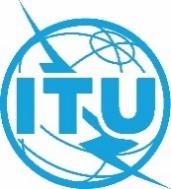 Conferencia Mundial de Radiocomunicaciones (CMR-23)
Dubái, 20 de noviembre - 15 de diciembre de 2023Conferencia Mundial de Radiocomunicaciones (CMR-23)
Dubái, 20 de noviembre - 15 de diciembre de 2023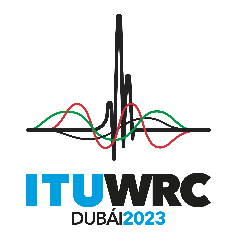 SESIÓN PLENARIASESIÓN PLENARIARevisión 4 alDocumento 204-SRevisión 4 alDocumento 204-S30 de noviembre de 202330 de noviembre de 2023Original: inglésOriginal: inglésNota de la Secretaria GeneralNota de la Secretaria GeneralNota de la Secretaria GeneralNota de la Secretaria Generalpérdida del derecho de voto
(Situación al 30 de noviembre de 2023)pérdida del derecho de voto
(Situación al 30 de noviembre de 2023)pérdida del derecho de voto
(Situación al 30 de noviembre de 2023)pérdida del derecho de voto
(Situación al 30 de noviembre de 2023)Estados MiembrosPérdida del derecho de voto
debida a:A = atraso en el pagoNS = Estado no signatario1. AFGANISTÁNA2. ANTIGUA Y BARBUDANS, A3. CENTROAFRICANA (REP.)A4. REPÚBLICA DEMOCRÁTICA DEL CONGOA5. DOMINICAA6. GUINEA ECUATORIALA7. GUINEA-BISSAUA8. LIBERIAA9. NAURUNS, A10. PAKISTÁNA11. SIERRA LEONAA12. VENEZUELAA